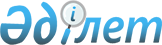 О госудаpственном Реабилитационном банке Республики КазахстанПостановление Пpезидента Республики Казахстан от 29 маpта 1995 г. N 2154



          В целях нормализации платежной дисциплины в республике,
укрепления финансового состояния неплатежеспособных государственных и
акционерных предприятий, контрольный пакет акций которых находится у
государства, постановляю:




          1. Кабинету Министров Республики Казахсатан;




          - создать государственный Реабилитационный банк Республики
Казахстан на срок не более четырех лет;




          - ежегодно предусматривать в проектах бюджетов средства на
формирование и пополнение уставного фонда государственного
Реабилитационного банка Республики Казахстан;




          - выделить помещение в г. Алматы для размещения аппарата
государственного Реабилитационного банка Республики Казахстан и
осуществить иные необходимые мероприятия, вытекающие из данного
постановления.




          2. Настоящее постановление вступает в силу со дня подписания.




          Президент Республики Казахстан








					© 2012. РГП на ПХВ «Институт законодательства и правовой информации Республики Казахстан» Министерства юстиции Республики Казахстан
				